Улаз, излаз и транзит друмских теретних возила, по земљама регистрације возила, Република Србија Током 2012. године, преко међународних друмских граничних прелаза на територији Републике Србије изашло је 471601 друмско теретно возило. Овим возилима је извезено 5622 хиљ. тона робе. У односу на претходну годину, изашло је за 1,3% мање друмских теретних возила, којима је извезено за 9,1% мање тона робе.  Возилима са регистрацијом Србије током 2012. године извезено је нешто више од половине укупне количине робе (62,0%). Број теретних возила којима је 2012. године роба увезена на подручје Републике Србије већи је за 2,4% него 2011. године. Возилима са регистрацијом Србије током 2012. године увезено је 64,2% од укупне количине робе. Број теретних возила у транзиту у 2012. години, у односу на претходну годину, повећан је за 5,8%, што је  праћено и повећањем количине превезене робе. Током 2012. године, у односу на 2011. годину, превезено је за 5,0% више робе у транзиту преко наше путне мреже. Возила са бугарском и турском регистрацијом чине 61% свих теретних возила у транзиту кроз нашу земљу.  1. Улаз, излаз и транзит друмских теретних возила, по земљама регистрације возила, 2011. и 2012.2. Улаз, излаз и транзит друмских теретних возила, по земљама регистрације возила, 2011. и 2012.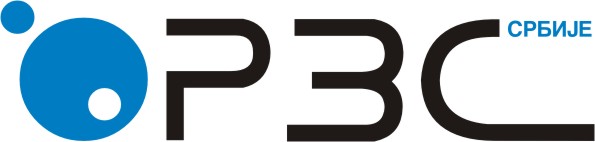 Република СрбијаРепублички завод за статистикуISSN 0353-9555САОПШТЕЊЕСАОПШТЕЊЕСВ31број 105 - год. LXIII, 26.04.2013.број 105 - год. LXIII, 26.04.2013.Статистика саобраћаја и телекомуникацијаСтатистика саобраћаја и телекомуникацијаСРБ105 СВ31 260413Возила, бројВозила, бројВозила, бројВозила, бројВозила, бројВозила, број201120112011201220122012излазулазтранзитизлазулазтранзитУкупно477983330032393491471601337997416366Регистрација Србије 2953822087411443430606021651416309Стране регистрације182601121291379057165541121483400057Аустрија 71710346677151008712Белгија304820213343Босна и Херцеговина604633192912815562353066814265Бугарска84727912899647510756596420Велика Британија46022158164Грчка2933411646217049416817Италија2773162048815771748400Мађарска79559684111556835945811813Македонија1624570506149017184708662618Немачка4772213286528418772786Пољска177930064265261240454396Румунија634320811258595830171007Руска Федерација35152811722811331125Словачка8261362487381614144372Словенија1326114782593313221148746275Турска1371440614691212754709157568Француска1978234710354Холандија7629642914252499Хрватска  2091020070687012799192317788Црна Гора29322797626262752576772216Чешка126321068713139323198496Шпанија301565537169278Шведска2112793524724063Швајцарска50134811810266Остале земље6196238786462222982916Превезена роба, тонеПревезена роба, тонеПревезена роба, тонеПревезена роба, тонеПревезена роба, тонеПревезена роба, тоне201120112011201220122012излазулазтранзитизлазулазтранзитУкупно618266154058566131762562194455116416438457Регистрација Србије 3594763339659923221534844023539571263982Стране регистрације258789920092575899547213754219720706174474Аустрија 339011390936413921305310041Белгија475376143336205379Босна и Херцеговина925578566781240577829007535151264881Бугарска14157713246513740501225131346301459734Велика Британија3056023025517462Грчка5953567827960429109651290186Италија139552218655769814217244392Мађарска9144716802318194471460156378197562Македонија19366812391910171262082791256221004255Немачка6112232083795723201954838054Пољска217204311670108220094690575018Румунија12093328327222581080994092217369Руска Федерација60797482129294818962951793Словачка9615248367595376202147267821Словенија106581213903893449200020778899250Турска1819277540218650318555796702325077Француска2716501474101101663Холандија11263269369215528044188Хрватска  377721341230109627173881325481127286Црна Гора3610341340264829532260112728039266Чешка12790314111280681087233071126505Шпанија327173571535317133424Шведска77744785206703230937Швајцарска162945969101802908Остале земље1136694438413849839685705715023Издаје и штампа: Републички завод за статистику, Београд, Милана Ракића 5 
Tелефон: 011 2412-922 (централа) • Tелефакс: 011 2411-260 • www.stat.gov.rs
Одговара: проф. др Драган Вукмировић, директор 
Tираж: 20 ● Периодика излажења: годишња